Przedszkole nr 14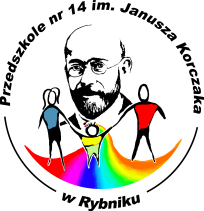 im. Janusza Korczaka w Rybniku44-206 Rybnik  ul. Śląska 1ATel.32/739-32-40 ; 535 535 773;  e-mail: p14rybnik@wp.pl                                                                                                                      Rybnik, dnia ……………….	………                                 ……………………………………………                       nazwisko i imię matki/opiekuna prawnego                                         nazwisko i imię ojca/opiekuna prawnego…………………………………………                                ……………………………………………	ulica, numer	ulica, numer	………	                               ……………………………………………kod pocztowy, miejscowość                                                             kod pocztowy, miejscowośćPrzedszkole nr 14 im. Janusza Korczaka w Rybniku		ul. Śląska 1a44-206 RybnikPOTWIERDZENIE WOLIuczęszczania mojego dziecka………………………………………………………………                                                          imię i nazwisko dzieckado Przedszkola nr 14 im. Janusza Korczaka w Rybniku w roku szkolnym 2024/2025.………………………………….                               ………………………………….  Podpis matki/opiekuna prawnego                                     Podpis ojca/opiekuna prawnego